Wyprawka pierwszoklasisty:                           Strój galowy – granatowe (czarne) spodnie/spódniczka, biała koszula/bluzkaPlecakŚniadaniówka, bidonWorek na strój WF (biała koszulka, ciemne spodenki, białe skarpetki)Buty na zmianę na gumowej, białej podeszwieZeszyty: 4x16-kartkowy w trzy linie (w czerwoną linię) i 4x16-kartkowy w kratkę (każdy zeszyt obłożony i podpisany)Piórnik, a w nim:Dwa ołówki (HB lub 2B – najlepiej trójkątne, mogą być grubsze; polecamy ołówki firmy Faber Castell)Gumka do ścieraniaZamykana temperówkaLinijka (do 15cm)Mazaki – 12 kolorówPrzybory, które będą pozostawione w szkole:Kredki świecowe Kredki ołówkowe Klej w sztyfcie MAGIC – 4 sztuki (wykręcany)Zaokrąglone nożyczkiblok rysunkowy w formacie A4 – biały (2 sztuki) i kolorowy (2 sztuki)blok techniczny w formacie A4 – biały (2 sztuki) i kolorowy (2 sztuki)blok techniczny z czarnymi kartkamipapier kolorowy w formacie A4 (nie samoprzylepny)pastele olejne – minimum  12 kolorów plastelina - 12 kolorówsegregator (podpisany na brzegu o szerokości 35mm) na prace plastyczne, a w nim minimum 20 koszulek1 teczka A4 z gumką na karty pracypatyczki do nauki liczeniafarby plakatowe w kubeczkach (minimum 12 kolorów)kubek na wodę z blokadą wylania 3 pędzle różnej grubościpodkładka na ławkę (format podkładki pod talerz na stół)paczka chusteczek mokrych i suchych (w pudełku)Wszystkie rzeczy (które można) powinny być podpisane, a uczeń powinien wiedzieć co ma i jak wyglądają jego przybory. Rzeczy, które będą pozostawione w szkole należy, dostarczyć wychowawcy 06 września Do zobaczenia!!!   Wychowawczynie klas pierwszych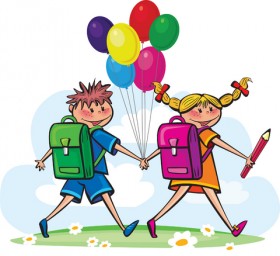 